Załącznik nr 3 do „ogłoszenia o zamówieniu w postępowaniu o udzielenie zamówienia publicznego prowadzonego w trybie art. 138 o na: „świadczenie usług prawnych w zamówieniach publicznych , w tym przygotowanie projektów dokumentów niezbędnych do kompleksowego przygotowania i przeprowadzenia postępowań o udzielenie zamówień publicznych oraz doradztwo prawne w powyższym  zakresie, a także  reprezentacja prawna Zamawiającego przed Krajową Izbą Odwoławczą lub sądami powszechnymi w zakresie zamówień publicznych , w związku z realizowanym przez Zamawiającego, projektem finansowanym z funduszy europejskich: pt. „Program Operacyjny Wiedza Edukacja Rozwój  2014-2020, projekt pn. „Racjonalne  decyzje w systemie ochrony zdrowia, ze szczególnym  uwzględnieniem regionalnej polityki zdrowotnej, nr postępowania: 08/2018.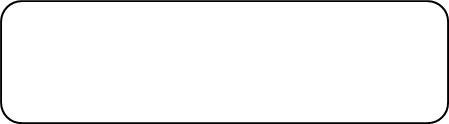 (pieczęć adresowa Wykonawcy)WYKAZ OSÓB WYZNACZONYCH DO REALIZACJI ZAMÓWIENIA WYKAZ WYKONANYCH / WYKONYWANYCH USŁUGW załączeniu:Dowód/dowody potwierdzające, że wykazane usługi zostały wykonane należycie / są wykonywane należycie.……………………………………………………………………………………………………………………..(data i podpis i pieczątka imienna osoby upoważnionej do składania oświadczeń woli 
w imieniu Wykonawcy)Lp.Imię i NazwiskoKwalifikacje zawodowe(rodzaj uprawnień                zawodowych, numer uprawnień) Opis doświadczenia,  wraz informacją o podstawie do dysponowania osobą(np.: umowa o pracę, umowa zlecenie, umowa o dzieło)12341.3.4.5.Lp.Przedmiot usługi (umowy/zamówienia)
(opis potwierdzający warunek z Ogłoszenia)oraz wartość bruttoData od- do wykonania/wykonywania(tj. dzień, miesiąc, rok)Nazwa podmiotu na rzecz którego była wykonana bądź jest wykonywana usługa12341.2.3.4.5.